Montevideo 27 de junio 2022La Dirección General Bioseguridad e Inocuidad Alimentaria del Ministerio de Ganadería Agricultura y Pesca invita a cotizar: 52 Equipos de lluvia impermeables, reflectivos y unisex  Colores: naranja, amarillo o verde limón.En sus variantes sin logo y con logo, deberán cotizar una o las dos opciones.Se deberán presentar muestras sin logo en San Jose 1483 segundo piso oficina 203 en horario de 9 a 15. Se recibirán desde el día 28 de junio hasta el 1 de julioLOGO Imagen ilustrativa 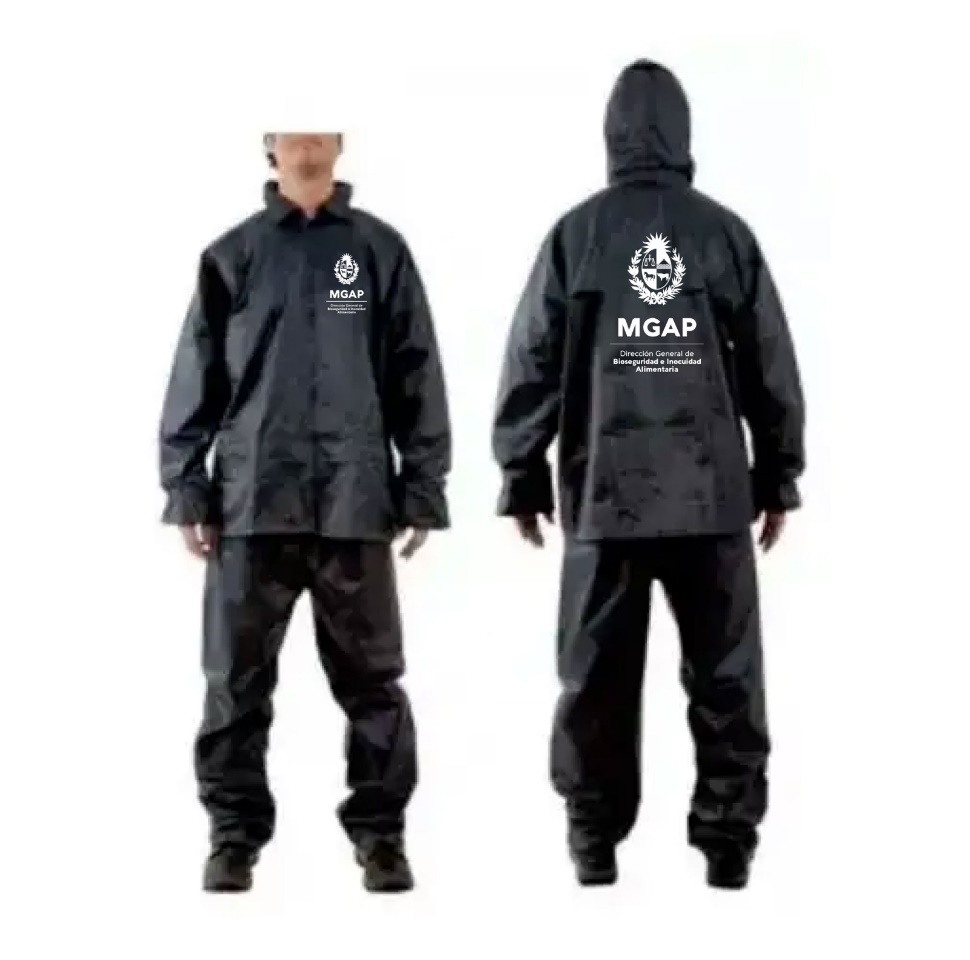 La cotización deberá realizarse en moneda: Pesos. El pago será mediante sistema SIIF a loa 45 días de confirmada la factura.Plazo de entrega una vez recibida la orden de compra es de 5 días hábiles Por cualquier consulta contactar saperez@mgap.gub.uy TallesCantidad XXL26XL20L6TOTAL52